【高级培训】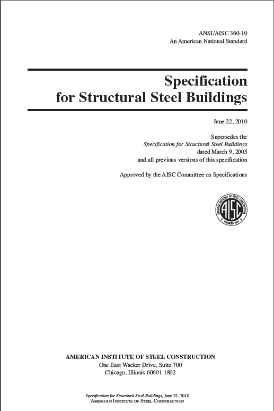 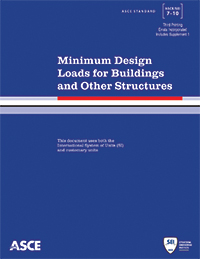 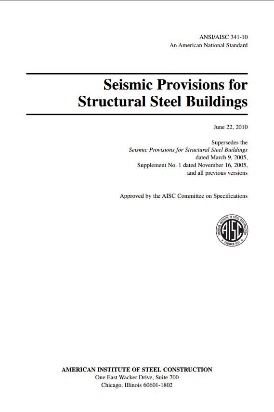 美标钢结构设计要点与ETABS实现方法解析2018年3月22~23日，北京在“一带一路”大背景下，有越来越多的中国工程设计企业投身于海外市场，并注重相关技术能力的建设与发展。这其中，包括熟悉国外设计规范和掌握相关设计软件的能力。ETABS、SAP2000等CSI系列产品一直是欧美国家结构设计的主流软件，40多年的发展历经大量实际工程的检验，在全球范围内享有很高的声望。为了帮助中国的工程设计人员熟悉国外设计规范，提高驾驭软件完成海外项目设计的能力，筑信达公司的技术团队精心研发了一系列“欧美规范与软件应用”培训课程。在该系列课程的研发过程中，也得到CSI公司的大力支持与指导，相关的经验和方法已融入课程内容中，力争以国际化的视野来剖析规范与软件的联系，探讨中美规范差异，助力提升国内工程设计人员应对国际项目的能力。“美标混凝土结构设计要点与ETABS实现方法解析”课程已于去年12月在北京成功举办，其姊妹篇“美标钢结构设计要点与ETABS实现方法解析”将于近期开课。课程将结合美标ASCE 7-10、AISC 360-10和AISC 341-10等规范，针对钢框架设计、钢框架节点（梁柱、梁梁及柱脚节点）以及组合楼板设计等进行深入的剖析和全面的解读。课程大纲请见下文。时间地点时间：2018年3月22~23日地点：中工大厦（北京市海淀区增光路45号，客房预订：010-88516888）课程安排课程缴费培训费：2500元/人；CSi正版客户：2000元/人；额外优惠：已经参加“美标混凝土结构设计要点与ETABS实现方法解析”或2人以上团体报名，9折优惠。注册报名 （限额40人，欲报从速）张嘉鑫15910949809；邮箱:zhangjx@ciese.cn张   伟13521141571；邮箱:zhangwei@cisec.cn或  联络我们的区域代理商微信报名：扫描二维码，立即网络注册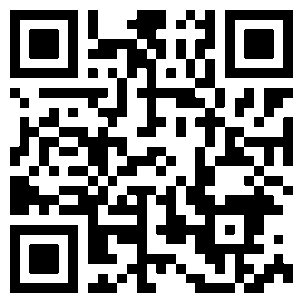 附1：课程大纲			附2：报名回执附1：课程大纲美标概览及ETABS建模要点美标体系及使用方法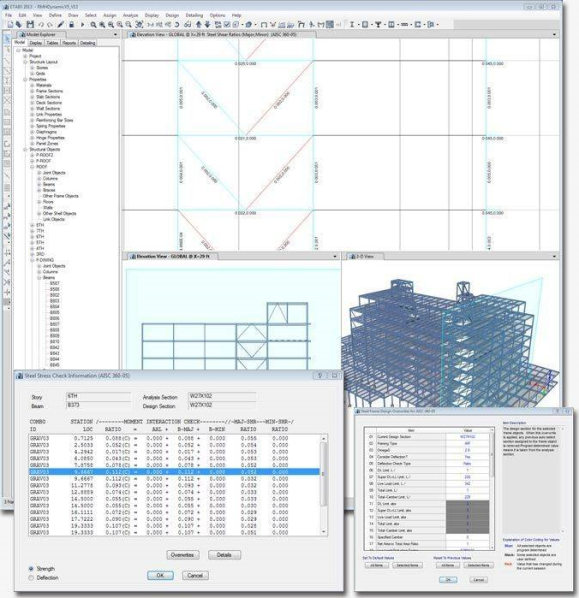 ETABS钢结构建模分析要点：端部释放、刚域、节点域、狗骨式连接自动优化设计弹性与弹塑性分析相关设计类型简述：钢框架、组合梁、钢节点、钢桁架梁、铝结构等ASCE7-10的荷载规定及ETABS定义方法荷载类型与荷载组合折减活荷载风荷载：基于隔板；基于面对象或框架对象（开敞式结构）地震荷载：等效侧力法，反应谱法结果提取与结构大指标判断钢框架设计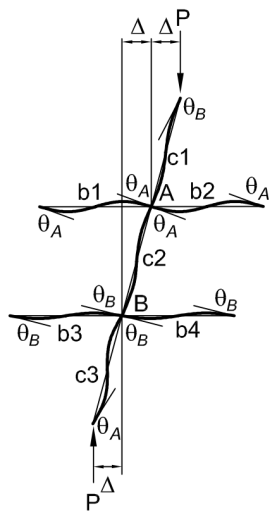 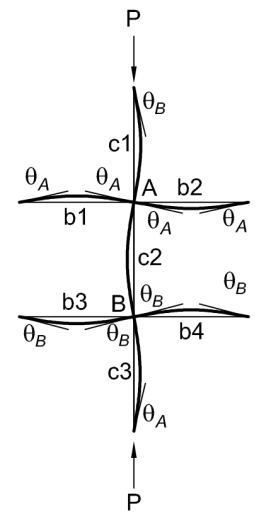 设计与分析方法荷载和抗力分项系数法（LRFD）与容许应力法（ASD）对比设计方法选择与对比直接分析法有效长度法 一阶近似法中美规范对比构件验算几种破坏形态在美标中的考虑方式几种受力状态在程序中的计算方法挠度验算中美规范对比钢结构抗震要求 （抗弯框架、中心支撑框架、偏心支撑框架、中美规范对比）钢框架节点设计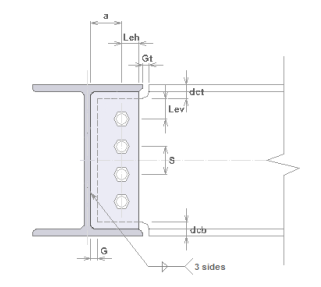 梁梁节点三种连接形式设计首选项自动选择连接形式设计结果输出梁柱节点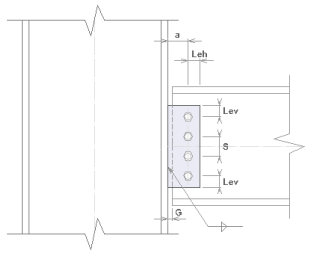 四种连接形式设计首选项设计结果输出柱脚节点节点形式设计结果输出组合梁设计ETABS组合梁定义及识别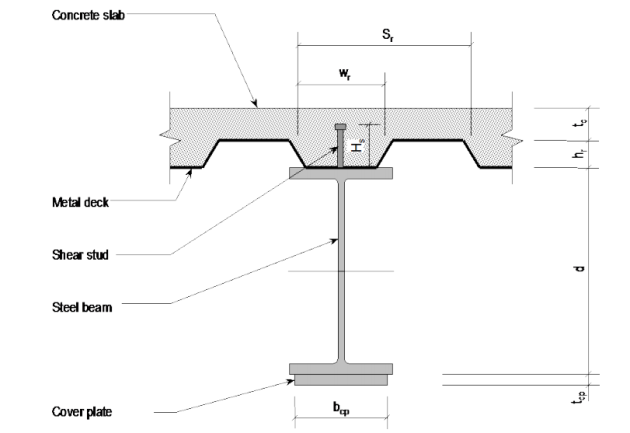 设计首选项与覆盖项解析截面自动优化的实现方法设计结果解读强度校核施工阶段及正常使用阶段校核起拱、楼板振动楼板与基础验算板带的基本概念与应用楼板与基础的常见类型与模拟普通楼板密肋板独立基础与筏板基础桩基础楼板与基础承载力验算：抗弯、抗剪与冲切案例演示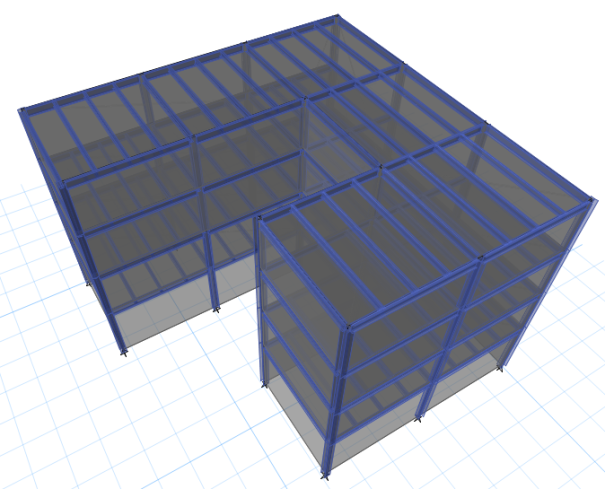 建模要点荷载施加刚域设置端部释放与半刚性连接节点域狗骨式连接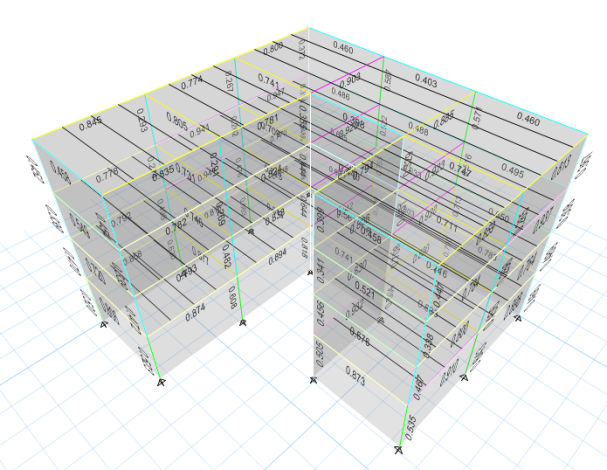 设计要点首选项与覆盖项解析直接分析法与有效长度法若干要点优化设计结果解读时间时间授课内容第一天上午美标体系及使用方法ASCE7-10的荷载规定及ETABS定义方法钢结构建模要点第一天下午荷载和抗力分项系数法vs容许应力法直接分析法、有效长度法等钢框架设计（一）第二天上午钢框架设计（二）钢框架节点设计组合梁设计第二天下午楼板与基础验算案例全流程演示与讨论